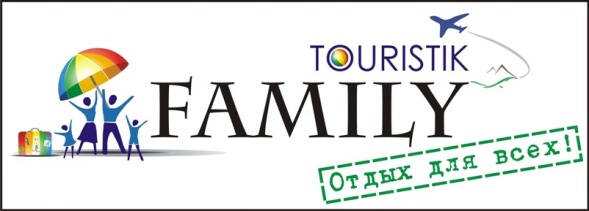 ООО «ФэмилиТуристик»г. Витебск пр-т Победы 7/1 –офис 113(здание бывшего ресторана» Астория», напротив ТЦ «Мега»)Тел. +375 29 711 20 11        +375 33 617 20 11        +375 212 57 00 17                                                             Все фотографии здесь:  www.familytouristic.vitebsk.biz  Crazy Prague!Экскурсии: Прага Продолжительность: 4 днейГрафик заездов:22.02.2017 - 99€24.03.2017 - 99€31.03.2017 - 99€21.04.2017 - 99€5.05.2017 - 99€9.06.2017 - 99€16.06.2017 - 99€7.07.2017 - 99€25.08.2017 - 99€8.09.2017 - 99€29.09.2017 - 99€ТурДополнительно1деньОтправление автобусного тура из Минска вечером. Ночной переезд по территории Республики Беларусь и Польши.2деньПрибытие в Прагу. Обзорная экскурсия по столице Чехии, городу сотни башен, памятнику ЮНЕСКО и одному из самых красивых городов в мире. Староместская ратуша с ее знаменитыми Пражскими курантами, извилистые старинные улочки из брусчатки, пронизанные духом древних легенд, круизы по реке Влтава* и поражающий воображение собор Святого Вита. Заселение в отель, свободное время. Вечером за дополнительную плату: экскурсия "Магическая Прага" либо посещение ресторана национальной кухни с шоу программой. Ночлег в гостинице.3деньЗавтрак в отеле. Свободное время в первой половине дня. Дополнительные экскурсии на обратном пути на выбор: поездка в Дрезден* либо экскурсия во Вроцлав*. Ночной переезд в Минск.4деньПрибытие в Минск в первой половине дня.В стоимость входит:проезд автобусомобзорная экскурсия по Праге с гидомночлег в отеле 2-3х местном номере и завтрак в отелеуслуги сопровождающегоВ стоимость не входит:туристическая услуга 16 BYN (160 000), в т.ч. НДС (20%)консульский сбор и медицинская страховкавходные билеты в музеи, проезд на общественном транспорте, наушники для экскурсийдоплата за одноместное размещениеДополнительноТур выходного дня в Прагу. 
*Дополнительные экскурсии - от 20 человек.
